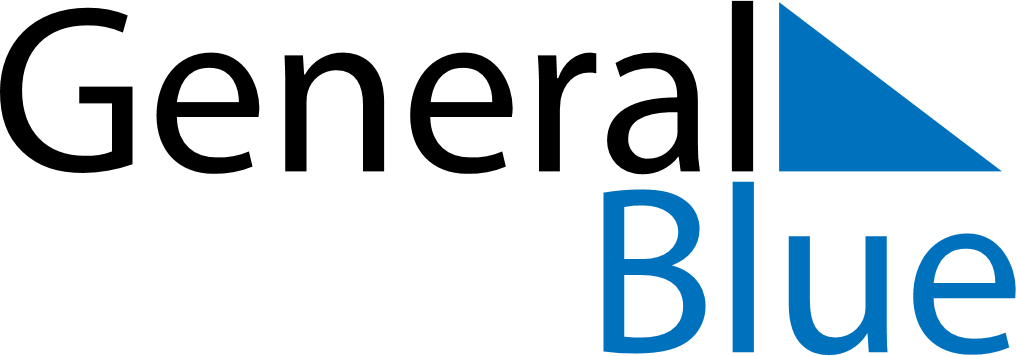 November 2029November 2029November 2029CroatiaCroatiaMondayTuesdayWednesdayThursdayFridaySaturdaySunday1234All Saints’ Day56789101112131415161718Remembrance Day192021222324252627282930